ESCOLA _________________________________DATA:_____/_____/_____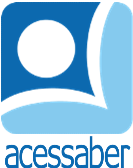 PROF:_______________________________________TURMA:___________NOME:________________________________________________________O PRÍNCIPE E SUAS RIQUEZASEra uma vez um príncipe que era sábio e justo. Ele tinha sete servos, que tratava com respeito e carinho. Contudo, um dia, ele descobriu que havia desaparecido um saco de pérolas.Ele não queria ser injusto, não suportaria acusar ninguém de um crime terrível assim! Então o príncipe bolou um plano muito sábio, que traria o criminoso até ele.Ele convocou todos os seus servos e deu a cada um deles um graveto. - Estes gravetos são mágicos - ele lhes contou. - Todos têm o mesmo comprimento. Mantenham-nos em segurança e me devolvam os gravetos amanhã. Se, por um acaso, houver um ladrão no meu palácio, o graveto dele crescerá e ficará um centímetro maior até amanhã.O servo perverso que havia roubado o saco de pérolas ficou com medo de que se comprovasse que ele era um ladrão pelo graveto mágico e, então, naquela noite, ele serrou seu graveto exatamente um centímetro mais curto.Na manhã seguinte, quando os gravetos foram devolvidos ao príncipe, o príncipe puniu o servo com o graveto mais curto!Autor desconhecido.QuestõesQual é o título do texto?R: __________________________________________________________________Quantos parágrafos há no texto?R: __________________________________________________________________Quais são os personagens da história?R: __________________________________________________________________Qual é o problema do príncipe?R: ______________________________________________________________________________________________________________________________________Como o príncipe descobriu o culpado?R: ______________________________________________________________________________________________________________________________________________________________________________________________________________________________________________________________________________________________________________________________________________________________________________________________________________________Qual é sua opinião sobre o plano do príncipe? Justifique sua resposta.R: ______________________________________________________________________________________________________________________________________________________________________________________________________________________________________________________________________________________________________________________________________________________________________________________________________________________________________________________________________________________________________________________________________________________________________________________________________________________________________________________________________________________________________________________________________________________________________________________________________________________________________________